Το πρόγραμμα των εργαστηρίων του Ιουλίου έχει ως εξής: 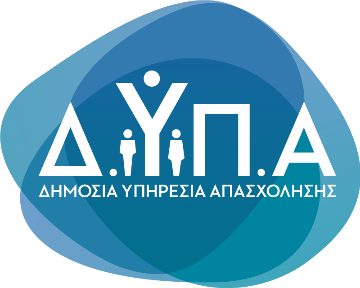 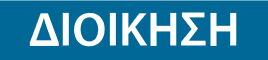 Τμήμα Επικοινωνίας &Δημοσίων ΣχέσεωνΑθήνα, 28.06.20231η Θεματική:Πώς να δημιουργήσω ένα αποτελεσματικό βιογραφικό; Ημερομηνίες Υλοποίησης:  06/07, 11/07, 13/7,  Ώρα 8:30-10:302η Θεματική:Πώς να προετοιμαστώ σωστά για μια συνέντευξη; Ημερομηνίες Υλοποίησης:  06/07, 11/07, 13/07, 18/07,  Ώρα 11:00 -13:003η Θεματική:Πώς να δημιουργήσω ένα επιχειρηματικό σχέδιοΗμερομηνίες Υλοποίησης:  06/07, 13/07,  Ώρα 13:00 -15:004η Θεματική:Ποια είναι τα βήματα για μια επιτυχημένη επιχειρηματική ιδέα;Ημερομηνίες Υλοποίησης:  11/07, 18/07,  Ώρα 13:00-15:005η Θεματική:Πώς να χρησιμοποιήσω τα μέσα επαγγελματικής κοινωνικής δικτύωσης στη αναζήτηση εργασίας;Ημερομηνίες Υλοποίησης:  18/07,  Ώρα 08:30-10:30